                                                                                                                                 Warszawa, 25.10.2023 r. Przedszkole Nr 1400-095 Warszawa-Śródmieście ul. Senatorska 24 Atel. 22 827-02-40Regon: 013004781; NIP 525-21-49-661                                                                                                                                                                                                                                                 ______________________________Warszawa, dn. 25 pażdziernika 2023 r.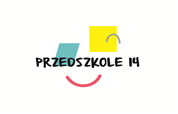 ZAPYTANIE  OFERTOWE na :          Zakup i dostawę artykułów żywnościowych dla Przedszkola  nr 14 W Warszawie  ZAMAWIAJĄCY Zamawiającym jest Przedszkole Nr 14 w Warszawie, w imieniu którego działa Dyrektor – mgr Barbara Czekańska Siedziba:Przedszkole Nr 14                                                                                                                                        00-095 Warszawa-Śródmieście                                                                                                                                          ul. Senatorska 24A                                                                                                                                          Tel. 22 827-02-40                                                                                                                                            e-mail : senatorek14@vp.pl    Dyrektor przedszkola nr 14 w Warszawie zaprasza  do składania ofert w postępowaniu o wartości netto, która nie przekracza równowartości kwoty 30 000 euro netto.  Ustawa z dnia 11 września 2019 r. Prawo zamówień publicznych (Dz.U. z 2019 r., poz. 2019 z późn. zm.)I. 	OPIS PRZEDMIOTU ZAMÓWIENIA :Zakup i dostawa artykułów żywnościowych dla przedszkola nr 14 w Warszawie, które zostały podzielone na 9 części- pakietów:PAKIET NR 1 PIECZYWOPrzedmiot zamówienia w zakresie pakietu nr 1 dotyczy zakupu i sukcesywnej dostawy pieczywa. Dostawa pieczywa odbywać się będzie codziennie do godz. 7:00. Towar musi być dostarczony następnego dnia od daty złożenia telefonicznego zamówienia. Szczegółowy wykaz ilościowy i asortymentowy stanowi załącznik  CPV:  15810000-9 - Pieczywo, świeże wyroby piekarskie i ciastkarskie PAKIET NR 2 JAJAPrzedmiot zamówienia w zakresie pakietu nr 2 dotyczy zakupu i sukcesywnej dostawy jaj. Dostawa jaj odbywać się będzie w zależności od bieżących potrzeb Zamawiającego. Towar musi być dostarczany do 2 dni od daty złożenia zamówienia. Średnia częstotliwość dostawy wynosi do 3 razy w tygodniu. Szczegółowy wykaz ilościowy i asortymentowy stanowi załącznik CPV: 03142500-3 – Jaja PAKIET NR 3 WARZYWAPrzedmiot zamówienia w zakresie pakietu nr 3 dotyczy zakupu i sukcesywnej dostawy warzyw. Dostawa świeżych warzyw odbywać się będzie w zależności od bieżących potrzeb Zamawiającego. Towar musi być dostarczony w terminie do 3 dni od daty złożenia telefonicznego zamówienia. Średnia częstotliwość dostawy 1 raz w tygodniu. Szczegółowy wykaz ilościowy i asortymentowy stanowi załącznik CPV:15300000-1 – Owoce, warzywa i podobne produkty 03200000-3 – Zboża, ziemniaki, warzywa, owoce i orzechy PAKIET NR 4 OWOCE ŚWIEŻEPrzedmiot zamówienia w zakresie pakietu nr 4 dotyczy zakupu i sukcesywnej dostawy świeżych owoców. Dostawa owoców odbywać się będzie w zależności od bieżących potrzeb Zamawiającego. Towar musi być dostarczony w terminie do 3 dni od daty złożenia zamówienia. Częstotliwość dostawy min. 2 razy w tygodniu w godz. od 7:00 do 9:00. Szczegółowy wykaz ilościowy i asortymentowy stanowi załącznik CPV: 15300000-1 – Owoce, warzywa i podobne produkty 03200000-3 – Zboża, ziemniaki, warzywa, owoce i orzechy PAKIET NR 5 MIĘSO I WĘDLINYPrzedmiot zamówienia w zakresie pakietu nr 5 dotyczy zakupu i sukcesywnej dostawy mięsa i wędlin wieprzowych, wołowych, drobiu. Dostawa mięsa i wędlin odbywać się będzie w zależności od bieżących potrzeb  Zamawiającego. Towar musi być dostarczony 3 dnia od daty złożenia zamówienia. Średnia częstotliwość dostawy wynosi od 2 do 3 razy w tygodniu w godzinach od 7:00 do 9:00.Szczegółowy wykaz ilościowy i asortymentowy stanowi załącznik CPV :15100000-9 Produkty zwierzęce, mięso i produkty mięsnePAKIET NR 6 MROŻONKIPrzedmiot zamówienia w zakresie pakietu nr 6 dotyczy zakupu i sukcesywnej dostawy ryb i mrożonek. Dostawa ryb i mrożonek odbywać się będzie w zależności od bieżących potrzeb Zamawiającego. Towar musi być dostarczony w ciągu 2 dni od daty złożenia zamówienia. Średnia częstotliwość dostawy 1 raz w tygodniu.Szczegółowy wykaz ilościowych i asortymentowy stanowi załącznik CPV : 15331170- 9 – Art. MrożonePAKIET NR 7 PRODUKTY OGÓLNOSPOŻYWCZEPrzedmiot zamówienia w zakresie pakietu nr 7 dotyczy zakupu i sukcesywnej dostawy produktów ogólnospożywczych i nabiału. Dostawa art. Spożywczych odbywać się będzie w zależności od bieżących potrzeb Zamawiającego. Towar  musi być dostarczany do 2 dni od daty złożenia zamówienia. Średnia częstotliwość dostawy wynosi od 1 do 2 razy w tygodniu w godzinach od 7:00 do 9:00Szczegółowy wykaz ilościowy i asortymentowy stanowi załącznik CPV :1580000-6 – Art. spożywcze różne												PAKIET NR 8 WYROBY GARMAŻERYJNE Przedmiot zamówienia w zakresie pakietu nr 8 dotyczy zakupu i sukcesywnej dostawy wyrobów garmażeryjnych. Dostawa wyrobów garmażeryjnych odbywać się będzie w zależności od bieżących potrzeb Zamawiającego. Towar musi być dostarczany do 2 dni od daty złożenia zamówienia. Średnia częstotliwość dostawy wynosi 1 raz w tygodniu w godzinach od 7:00 do 9:00.						 Szczegółowy wykaz ilościowy i asortymentowy stanowi załącznik CPV :15000000-8 – wyroby garmażeryjne świeżePAKIET NR 9  PRODUKTY SUCHEPrzedmiot zamówienia w zakresie pakietu nr 9 dotyczy zakupu i sukcesywnej dostawy wyrobów spożywczych suchych. Dostawa wyrobów suchych odbywać się będzie w zależności od bieżących potrzeb Zamawiającego. Towar musi być dostarczany do 2 dni od daty złożenia zamówienia. Częstotliwość dostawy według potrzeb zamawiającego.						 Szczegółowy wykaz ilościowy i asortymentowy stanowi załącznik 1.2 . Opis wymagań1. Podane w formularzach cenowych  ilości danego rodzaju asortymentu mają charakter szacunkowy i nie stanowią ze strony Zamawiającego zobowiązania do nabycia w podanych ilościach. Zamawiający zastrzega, że rzeczywiste ilości kupna każdego rodzaju artykułów będą wynikać z aktualnych potrzeb Zamawiającego i mogą odbiegać od ilości podanych w formularzach cenowych.Wykonawcy nie przysługuje żadne roszczenie za ewentualne zmniejszenie ilości zakupywanego asortymentu.2. W przypadku konieczności kupna przez zamawiającego asortymentu nie ujętego w formularzach cenowych podstawą rozliczeń będą ceny z aktualnego cennika Wykonawcy.3. Oferowane produkty żywnościowe muszą spełniać parametry jakościowe określone dla danego asortymentu przez PN, spełniać wymogi sanitarno-epidemiologiczne i zasady systemu HACCP oraz posiadać oznaczony odpowiedni dla danego asortymentu termin ważności zapewniający jego bezpieczne spożycie. Zamawiający zastrzega sobie prawo żądania dla zaoferowanego asortymentu pisemnego potwierdzenia dopuszczającego dany produkt do obrotu i spożycia, wydanego przez organ uprawniony do kontroli jakości artykułów spożywczych.4. Dostawy artykułów żywnościowych muszą być realizowane zgodnie z zasadami GHP:- posiadać świadectwa jakości przy dostawach mięsa, przetworów mięsnych, mleka i przetworów mlecznych, miodu, ryb oraz przy dostawie jaj aktualne zaświadczenie z Powiatowego Inspektoratu Weterynarii o podleganiu kontroli,- dostarczony asortyment dotyczący mięsa i wyrobów wędliniarskich powinien posiadać handlowy dokument identyfikacyjny. 5. Dostarczana żywność musi być oznakowana widocznym, czytelnym i nieusuwalnym kodem identyfikacyjnym oraz terminem przydatności do spożycia, nie krótszym niż 30 dni, umożliwiającym identyfikację artykułu spożywczego z danej partii produkcyjnej.6. Przedmiot zamówienia musi być dostarczony odpowiednim środkiem transportu spełniającym wymagania sanitarne, w opakowaniach gwarantujących bezpieczny transport i magazynowanie.7. Wykonawca przekazuje żywność osobie upoważnionej do odbioru i kontroli ilościowej oraz jakościowej w godzinach od 7:00 do 10:30. Nie dopuszcza się pozostawiania żywności  przez wykonawcę osobom nieupoważnionym.8. W przypadku otrzymania żywności o niewłaściwej jakości zdrowotnej czy handlowej Zamawiający odmówi przyjęcia i zgłosi reklamacje telefonicznie w dniu dostawy. W przypadku niemożności sprawdzenia  jakości zdrowotnej żywności w dniu dostawy Zamawiający zgłosi zaistniałą nieprawidłowość w ciągu 2 tygodni od dnia dostawy.9. Wykonawca zobowiązuje się odebrać lub wymienić żywność nie spełniającą wymagań jakościowych na wolną od wad do 12 godzin od dnia i godziny jego zgłoszenia i na własny koszt.10. Zamawiający zastrzega sobie , że w okresach przerw wynikających z kalendarza świąt i dni wolnych od zajęć zamówienia będą zgłaszane w ograniczonym zakresie.1.3  Opis warunków udziału w postępowaniu oraz opis dokonywania oceny spełnienia tych warunków.1. O udzielenie zamówienia mogą ubiegać się Wykonawcy spełniający wymogi art.22 ust. 1 ustawy- Pzp oraz zawarte we wzorze umowy.Ocena spełniania wymogów oceniana będzie metodą warunku granicznego: spełnia / nie spełnia.II. TERMIN REALIZACJI PRZEDMIOTU ZAMÓWIENIARealizacja zamówienia następować będzie sukcesywnie w miarę potrzeb w okresie od dnia podpisania umowy jednak nie dłużej niż na okres 12 ( słownie: dwunastu )miesięcy liczonych od dnia zawarcia umowy.Niezależnie od terminu, o którym mowa powyżej, umowa wygasa w trybie natychmiastowym w przypadku wykorzystania środków finansowych przeznaczonych na realizację zamówienia.III. OKRES GWARANCJIOkres gwarancji zgodny z terminem dla tego rodzaju asortymentu określonym w stosownych normach.IV. WARUNKI PŁATNOŚCIWarunkiem otrzymania  zapłaty dla Wykonawcy będzie wystawiona przez niego  po każdej dostawie w sposób czytelny faktura potwierdzona bez zastrzeżeń przez Zamawiającego.Wykonawca za każde dostarczone towary będzie wystawiał fakturę/rachunek na dzień wykonania dostawy i będzie dostarczał Zamawiającemu wraz z dostawą zamawianych artykułów.Potwierdzenia faktury nastąpi po sprawdzeniu przez Zamawiającego ilości oraz jakości dostarczonego towaru.Zapłata faktury nastąpi przelewem z konta Zamawiającego na konto Wykonawcy wskazane na fakturze. Strony ustalają 21 dniowy termin zapłaty liczony od dnia otrzymania faktury.V. INNE ISTOTNE WARUNKI PRZYSZŁEJ UMOWY.Inne istotne warunki zamówienia przyszłej umowy zawarte są we wzorze umowy stanowiącej załącznik nr 3 do zapytania ofertowego.VI. SPOSÓB PRZYGOTOWANIA OFERTYOferta musi być w języku polskim i podpisana przez osobę upoważnioną do reprezentowania Wykonawcy.Wykonawca składając ofertę , składa następujące dokumenty:Formularz ofertowy – według załączonego wzoru( zał. Nr 1 do zapytania ofertowego)Formularze cenowe – według załączonego wzoru( zał.nr od 1 do 9 do zapytania ofertowego)Oświadczenie o spełnianiu warunków(zał. Nr 4 do zapytania ofertowego)Aktualne zaświadczenie o wpisie do ewidencji gospodarczejWykonawca musi widnieć w Centralnym Rejestrze Podatników VAT Czynnych na tzw. Białej Liście Podatników.Ofertę należy dostarczyć osobiście w siedzibie Zamawiającego na adres: Warszawa ul. Senatorska24A lub przesłać za pośrednictwem poczty  elektronicznej na adres senatorek14@vp.pldo dnia 30.11.2023 r.Wybór najkorzystniejszych ofert zostanie ogłoszony 15.12.2023 r. na stronie internetowej              pod adresem: www.p14w-wa.wikom.plOferty złożone po terminie nie będą rozpatrywaneZamawiający w toku badania i oceny ofert wezwie wykonawców do złożenia wyjaśnień dotyczących ofertyOd decyzji Zamawiającego nie przysługują środki odwoławcze.Proszę o dokładne przeliczanie wartości netto/brutto, błędnie obliczone oferty zostaną odrzucone.VII. DODATKOWE INFORMACJEDodatkowych informacji udziela : Kierownik gospodarczy Przedszkola - Martyna Niezgoda, Tel. 22/ 827-02-40 wew.31Załączniki :Formularz OfertowyFormularze cenoweWzór umowyOświadczenie o spełnianiu warunków       Sporządziła: Martyna Niezgoda                                                       Barbara Czekańska                                                                                                                  Dyrektor Przedszkola nr 14                                                                                                                                                                                                                                  Załącznik Nr 4 do Zapytania ofertowegoOŚWIADCZENIE O SPEŁNIENIU WARUNKÓW  Nazwa wykonawcy    ………………………………………………………………………………………..  Adres wykonawcy      ………………………………………………………………………………………..  Telefon/faks                ..………………………………………………………………………………………  e-mail                            ………………………………………………………………………………………..NIP/REGON                    ………………………………………………………………………………………..Miejscowość ……………………………………….                                 Data ………………………… Oświadczam, że spełniam warunki udziału w postępowaniu określone przez Zamawiającego – Przedszkole nr 14 w Warszawie :Posiadam uprawnienia do wykonywania wymaganej przedmiotem zamówienia działalnościCzynności zgodnie z wymogami ustawowymi.Posiadam niezbędną wiedzę i doświadczenie oraz dysponuję potencjałem technicznym I osobami zdolnymi do wykonania zamówieniaZnajduję się w sytuacji ekonomicznej i finansowej zapewniającej wykonanie zamówieniaNie podlegam wykluczeniu z postępowania o zamówienie publiczne na podstawie art.24Prawa zamówień publicznychZobowiązuję się wykonać zamówienie zgodnie z warunkami opisanymi we wzorze umowy.…………………………………………………………………………(data i czytelny podpis wykonawcy)